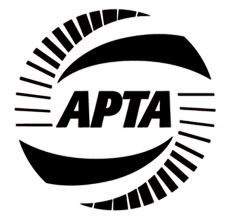 	  AMERICAN PUBLIC TRANSPORTATION ASSOCIATION         TRANSIT BOARD MEMBERS COMMITTEE             The Hilton Americas Hotel in Houston, TX.• Lanier Grand Ballroom A  Sunday, October 12, 2014  •  1 – 2:30 p.m.PROPOSED MEETING AGENDAWelcome & Introductions– Dr. Valarie J. McCall, committee chair Vice Chair Report & Legislative Update – Randall D. Chrisman, vice chair Approval of minutes, July 19 meeting – David Stackrow, secretaryBoard Support Subcommittee Update – Beth Vidaurri, subcommittee chair Safety Culture Presentation “Community Policing with a Focus on Operator Safety & Security” – Chief John Joyce, Chief of Police , Greater Cleveland RTAQ & A Safety Discussion Invitation to 2015 Transit Board Members Seminar  - Angie Rivera-Malpiede, Director, RTD DenverTBM Subcommittee MeetingsSunday, October 12TBM Legislative Subcommittee – 3 – 4p.m., Room 344, Hilton Americas Hotel Monday, October 13TBM ADA Subcommittee – 1 – 2 p.m., Room 342CF, George R. Brown Convention CenterAttachments:  Minutes, July 19 Meeting Roster, Executive Council, Transit Board Members Committee